藥物使用注意事項用藥須知 在使用藥品前(醫師開藥時或至藥房購藥時)，請告訴醫師或藥師下列事項：是否曾對某種藥物、食物或其他物質過敏或異常反應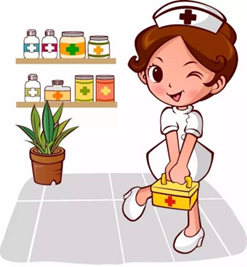 是否長期服用某些藥物過去兩週內曾服用過何種藥品是否已懷孕或準備懷孕                         在使用藥品時應注意下列事項：依照醫師處方、醫師或藥劑師指示，按時服藥，勿因症狀減輕就中斷服藥，應依照醫師指示繼續服藥，以防止病情復發。應知道自己對某些藥物有過敏，若有發疹、癢、腫脹、呼吸困難等症狀出現，應立即就醫，切誤延誤病情孕婦或受乳中之婦女服藥前應先請教專科醫師或藥師，以免影響胎兒發育，尤其懷孕前三個月特別注意標示上限供外用之藥品，切忌內服注意藥物之安全使用期限；若有疑問可請教醫師藥物應放置於安全的地方，並與食物分開放，且避免潮溼；液態藥物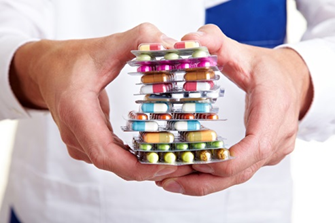  蕭中正醫院附設居家護理所  關心您 !